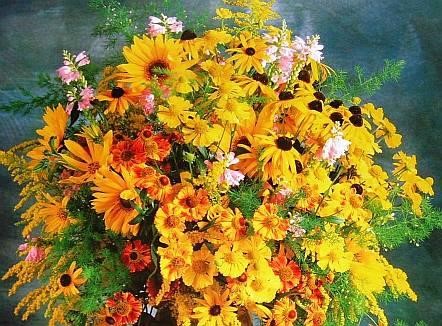 Betekenis van de oordelen - positief en negatief - voor de oorsprong van de schepping en het hemelse duale leven - Deel 1 - Berichten: Geduldige inspanningen van onze oorspronkelijke scheppingsouders bij het zoeken naar geschikte subtiele atomen die passen bij hun levenskenmerken en ook bij de toekomstige wezens en met hen harmoniëren om met hen een universum te scheppen dat in het begin nog klein is.  Afstamming van onze Oorspronkelijke Schepping Ouders Schepping van de eerste lichtwezens door onze oorspronkelijke scheppingsouders - hun zonen en dochters Evolutie van de elementaire atomen  Het creëren van ontwikkelingsgebieden waarin mineralen, planten, dieren en natuurwezens liefdevol met elkaar verbonden leven en altijd streven naar een hoger evolutionair niveau Groot geduld van de eerste zonen en dochters met het zeer langzame verloop van de ontwikkeling van de elementaire deeltjes en de nieuw geschapen hemelse natuurrijken, die de basis vormden om op een dag zelf tot hartelijke voortplanting in staat te zijn.  Functie van beide oer-scheppingsdeeltjes in de levenskern van de mannelijke en vrouwelijke lichtwezens Moeilijk lot voor herauten (profeten) tot op heden door hun onwetendheid van de onzichtbare wetten van de aarde en van het hemelse wezen, alsmede hun onwetendheid over de herinneringen in de genen, die verondersteld worden de goddelijke boodschappen in het menselijk bewustzijn te verstoren en af te weren.  Instructie in de goddelijke boodschap door een zuiver hemels wezen van licht via de heraut van de Nu Tijd: Heil aan alle mensen met een open hart voor een hoger, gelukzalig leven met de hulp van goddelijke instructies! Ik, een hemelse boodschapper van licht, ontvang deze boodschap van de onpersoonlijke Ik Ben Godheid en geef haar onveranderd door aan de boodschapper. Het is een aanbod van kennis uit de hemelse goddelijke bron aan alle goedwillende en openhartige mensen. Als zij vreugdevol op de innerlijke weg naar God en het hemelse leven zijn, dan kunnen deze beschrijvingen hun een groter geestelijk overzicht geven van hun hemelse thuis van licht. Deze boodschap kan ook van belang zijn voor een harmonieuze, partnerschapsrelatie, omdat daarin, vanuit hemels oogpunt, de zin en het doel van een eeuwige tweevoudige verbinding beter begrepen kunnen worden. De twee oordelen negatief en positief (Yin en Yang) worden kort toegelicht in hun functie voor de duale verbinding.  Verder beschrijft de Oorspronkelijke Vader de gezamenlijke schepping met zijn duale van een eerste wezen van licht. Evenzo wordt de lange en moeizame weg beschreven van de oorspronkelijke ouders van de schepping, die de beste mogelijkheid zochten voor een hartelijke en gelukzalige verwekking van kinderen voor hun nakomelingen, en hoe zij daar na lange tijd in slaagden. Ondanks de beklemming van de menselijke taal tracht uw voorvader voor harten-open mensen begrijpelijk te maken welke moeizame en langdurige beproevingen nodig waren voor onze oer-scheppingsouders om de subtiele atomen van de schepping zodanig op elkaar af te stemmen dat zij de hemelse wezens in staat stellen harmonieus in eenheid te leven en hen tevens beschermen tegen overmatige kosmische straling.  Wees je hiervan bewust: Op basis van hun ervaringen hebben onze oorspronkelijke scheppingsouders altijd gestreefd naar een schepping waarin een harmonieus, vreedzaam en gelukzalig samenleven mogelijk is voor de hemelse wezens in een zich steeds uitbreidende, hoger vibrerende en meer lichtrijke evolutie. Om dit te realiseren zochten zij ijverig en geduldig naar geschikte kwaliteiten van wezen en gedrag voor de hemelse wezens, die zij vrij en onafhankelijk in de duale eenheid konden leven.  Onze oerscheppende ouders hebben zich ingespannen om atomen te scheppen die zich bijzonder goed konden ontwikkelen, die hun beeldinformatie goed konden opslaan voor een bepaalde functie en die ook konden uitvoeren. Deze moesten een enorme hoeveelheid energieën van de oer-centrale zon absorberen en in staat zijn de hoge lichttrilling voortdurend vast te houden om deze in de daarvoor bestemde lichtkanalen te transporteren naar alle gebieden en werelden van het hemelse wezen. Zij zijn daar ook op de best mogelijke manier in geslaagd. Toen de etherische atomen na hun schepping en beproeving de gewenste constante functie vervulden, hadden zij vervolgens ontelbare lichtatomen geprogrammeerd met belangrijke beeldgegevens, die zij met gedachtenkrachten in hun reeds bestaande lichtlichamen infiltreerden. Dit was noodzakelijk omdat hun eigen wezens in een geheel andere schepping waren ontstaan in de duale vereniging van de wezens aldaar, waaruit zij in de hoogste staat van evolutie vrijwillig afscheid namen, omdat zij nieuwe mogelijkheden van leven wilden scheppen, die reeds in hun lichtbewustzijn waren doorgedacht. Zij konden deze in hun vroegere schepping niet verwezenlijken, omdat daar een wettig gefixeerd, goed functionerend levenssysteem bestond, dat de meerderheid van de wezens ongewijzigd wilde laten.  Toen zij hun voormalige creatie hadden achtergelaten, goed voorbereid, in een kleine uitzetbare plasma structuur. Zij kregen alleen de magnetische afstoting ervan omdat zij eerder de subtiele deeltjes van hun lichtvorm en ook die van de plasmavorm hadden geherprogrammeerd. Daarbij waren vooral de kleinste deeltjes van belang, die bestemd waren voor de schepping van hun nieuwe schepping, die zij vervolgens ook op een gewijzigde manier konden gebruiken. Zij benaderden de schepping met oneindig geduld, empathie en vreugdevolle gevoelens jegens de kleinste levende wezens, de subtiele deeltjes. Met behulp van hun denkvermogen rustten zij deze in de duale verbinding geleidelijk uit met nieuwe functionele beelden.  Voorwaar, sinds de verandering van de atomen in hun aard en functie in de plasmavorming, die hen programmeerde tot hun gewenste eigenschappen en latere manier van leven, hadden onze oerouders geen aantrekkingskracht meer op hun geboortecreatie. Begrijp goed: Een magnetische aantrekking tot een schepping en tot een bewoonde planeet kan alleen plaatsvinden - deze wetmatigheid geldt ook voor de zielen in het Val-wezen - als de scheppingswezens dezelfde kenmerken van de atomen (deeltjes) hebben en ook dezelfde gedragswijzen vertonen, die tot uitdrukking komen in de straling en trilling van hun atomen.  Toen onze oorspronkelijke scheppingsouders hun vorige schepping verlieten om een nieuwe te stichten, bezaten zij reeds een hoge graad van wijsheid. Maar om opnieuw een goed functionerende schepping te scheppen, waarnaar zij vurig hadden verlangd, was het nodig nieuwe subtiele atomen van de grond af aan te scheppen en daarmee ervaring op te doen. De ijverige en lange inspanningen van onze oerouders gingen gepaard met vele mislukkingen, en zij spreken dit openlijk uit. Zij hadden een lange voorbereidingstijd nodig voordat zij er eindelijk in slaagden de geschikte atomen (deeltjes) te vinden die volgden op of overeenkwamen met hun functionele ingangen. Bij hun scheppingsconstructie konden zij slechts ten dele terugvallen op hun vroegere alomvattende kennis van de oorspronkelijke schepping. In hun nieuw gevormde schepping waren zij nog steeds het gevende centrum van energie als een duaal paar. Dit veranderde later met de expansie en evolutionaire uitbreiding van de schepping en de vermenigvuldiging van de goddelijke wezens.  Zij maakten zeer spaarzaam gebruik van de energieën die zij hadden meegebracht en probeerden de diverse atomen met hun gedachten in de gewenste richting te sturen, in het nog zeer kleine hemelse universum. Daarvoor hadden zij echter eerst lichtkanalen nodig die zichzelf magnetisch in een constante positie konden houden en hun voedingskrachten konden overbrengen - bij u misschien bekend als stromende etherische kracht of Gods liefdesstroom. Daarom hebben zij het universum genetwerkt met een groot aantal lichtkanalen die in staat zijn grote hoeveelheden energieën te transporteren en de wezens van het licht van de ene planeet naar de andere te brengen.  Geleidelijk aan ontstond een nog klein etherisch hemels scheppingsgebeuren met nog ongevormde zonnen en planeten. Toen alle hemelse basiswetten waren vastgesteld en de atomen de vastgestelde scheppingsfuncties weerstonden of uitvoerden, begonnen onze oerouders hun lichtlichamen aan te passen aan de overeenkomstige functies van het hemelse wezen, dat was afgestemd op harmonieuze lichtstromen. Nadat de harmonieuze deeltjeseenheid in het hemelse wezen door hen was bereikt door ontelbare programmeringen, programmeerden de oerouders ook hun levenskern met de gegevensessentie van het hemelse wezen en waren er daardoor blijvend mee verbonden. Zij hebben hun programmering van het lichtlichaam sinds de eerste scheppingen en latere verwekkingen doorgegeven aan hun dochters en zonen, en deze hebben het op hun beurt weer doorgegeven aan hun nakomelingen. Maar daarvoor moesten zij oneindig geduldig zijn, omdat de triljoenen lichtdeeltjes van hun wezens nieuwe functionele informatie moesten ontvangen of van nieuwe deeltjes voorzien moesten worden.  Door deze maatregel werden hun lichtlichamen identiek met het nog kleine universum (hemels wezen) in de deeltjesstructuur en hun wetmatige functie. Maar de wezenseigenschappen, dat wil zeggen de wetmatige gedragswijzen van de lichtwezens, die in hun deeltjes zijn opgeslagen als informatie voor hun vrije beheersing van bewustzijn en levenswijze, vertonen deze ontelbare, verschillend geprogrammeerde kosmische deeltjes (atomen) niet. Alleen dit ene verschil bestaat in de deeltjesstructuur tussen de zuivere wezens en het altijd bewegende hemelse wezen. Probeert u zich onze oorspronkelijke scheppende ouders voor te stellen in hun drukke scheppingen in de beginsituatie van hun nog kleine subtiele schepping. Als dit voor u mogelijk is, zult u de volgende uitgebreide beschrijvingen van berichten, die u misschien moeilijk lijken, beter aankunnen.  Onze oorspronkelijke scheppingsouders hadden een groot aantal hemelse atomen tot hun beschikking door hun ijver en vreugde bij het opbouwen van de schepping. Voor de reorganisatie en vervolmaking van hun lichtlichamen hadden zij echter een nauwkeurige selectie van deeltjes nodig, die elke hemelse regelmaat konden absorberen en tevens door de gedachtebeheersing van de wezens een zekere energiecapaciteit konden doorgeven en stabiel en soepel konden blijven bij zeer hoge energetische stralingen van de wereldzonnen. Evenzo moeten de deeltjes altijd in staat zijn om zonder problemen nieuwe gedragswijzen van hun evolutie voor hemeleven op te slaan. Het moet ook mogelijk zijn voor de hemelse lichtwezens om een steeds hoger vibrerend en licht-intensiever leven te leiden, of een leven dat rijker is aan energie en kennis. Zij slaagden daar uitstekend in voor zichzelf en hun geliefde nakomelingen!  De hemelse wezens zijn daar blij om en prijzen zich gelukkig dat zij van hen het eeuwige leven hebben gekregen. Daarvoor danken zij de Oorspronkelijke Scheppingsouders steeds weer via de Ik Ben Godheid. Ik, een zuiver hemels wezen van licht, doe dit ook en ben blij dat ik, volgens de goddelijke instructie, de korte boodschap instructie uit de stroom van liefde en hun goddelijk hart heb kunnen doorgeven.  Let wel, deze kennis komt niet van mij, want geen enkel hemels wezen is bevoegd te onderrichten, daar wij allen geen leidende wezens nodig hebben voor ons onpersoonlijk leven, dat wij zeer graag leiden. Alles wat wij naast ons evolutionaire leven aan kennis en informatie nodig hebben, ontvangen wij altijd uit de kennis-schatkamer van de onpersoonlijke Ik Ben Godheid in de Oorspronkelijke Centrale Zon. Het heeft de grootste betekenis in ons leven van gelijkheid, rechtvaardigheid, vrijheid, hartelijkheid en vrede.  U kunt zich het grote verschil tussen uw aardse leven en ons hemelse leven nog niet ten volle voorstellen, omdat het uiterlijke wereldse leven u van jongs af aan te zeer heeft gevormd en u tot een op de persoon gericht, arrogant leven heeft gebracht. Maar eens zal ook in jou de persoonsgerichte wereld voorgoed uitdoven, omdat je door nieuwe ervaringen met de nederige hemelse levenswijzen, waarin je persoon altijd onopvallend blijft, je bewust bent geworden hoe mooi een onpersoonlijk leven zonder leider en heerser is. Je vroegere gedrag van hoogdravende nadruk op je persoon zal je dan totaal niet meer interesseren.  Voordat ik, een zuiver hemels wezen, het woord van liefde overdraag aan de Ik Ben Godheid, wens ik jullie, geestelijk georiënteerde mensen, uit de grond van mijn hart toe dat jullie spoedig de geestelijke staat van rijpheid bereiken die jullie in staat stelt hemelse aantrekkingskracht te ervaren. Ik gaf de tekst van de boodschap, die ik dankbaar ontving uit de goddelijke stroom van liefde in beelden, onveranderd en onverkort door aan de heraut. Het is gericht tot alle openhartige mensen die ernst maken met de hemelse wederkomst.  Voordat u de volgende boodschap van de geest van liefde leest, wil ik iets heel belangrijks op uw geestelijk hart leggen. Neem alleen de algemene betekenis van een goddelijke uitspraak met uw hart in u op, maar laat de afzonderlijke, weinig betekenisvolle woorden van menselijke taal niet met uw verstand wegen, want anders bestaat het gevaar dat u de goddelijke boodschap ontleedt zonder dat uw hart erbij betrokken is. Het resultaat hiervan is dat u geen geestelijke winst voor uw zielen-menselijk bewustzijn zult ontvangen! *   *   * Uit de universele stroom van liefde openbaar ik mijzelf, God in de Ik Ben, en ik groet u goedwillende mensen die een groot innerlijk verlangen voelen naar meer spirituele kennis! Als uw ziel goed ontwikkeld was en vrij van hindernissen, zou u van binnenuit veel informatie uit het hemelse leven kunnen ontvangen. Maar voor het vernauwde menselijke bewustzijn is het nauwelijks mogelijk om het duidelijk te ontvangen. In uw ziel bevindt zich een onvoorstelbaar grote schat van hemelse kennis die een antwoord zou hebben op elk van uw vragen over de oorsprong van de schepping, over het onpersoonlijke leven van de hemelse wezens, alsook over het geval van de schepping. Maar het terughalen van zielen is voor de mens niet mogelijk, omdat de vroegere wezens van de zondeval tijdens zijn schepping een informatieblokkade in het bovenbewustzijn hebben opgeworpen. Bovendien zijn de menselijke hersencellen nauwelijks in staat om hoge trillingen van het hemelse leven waar te nemen. Dit kan alleen gebeuren wanneer de mens redelijk gestadig in een hoger bewustzijn leeft, d.w.z. in intensieve Godsverbondenheid, er dagelijks naar streeft zichzelf eerlijk te erkennen en zijn erkende fouten en zwakheden te overwinnen door evenwichtige en harmonische verwerkelijking van zijn kennis van de wet beetje bij beetje zonder fanatisme, om zo zijn innerlijke ziel te bevrijden van hemelse verre lasten. Zodra een intens met God verbonden, geestelijk volwassen mens de doorbraak maakt om zich met zijn geheel vrije ziel af te stemmen op mijn hemels-goddelijke liefdesstroom, dan kan hij mijn geest van liefde ontvangen. Toch is het voor mij heel moeilijk om jullie het hemelse wetbeeld van de twee kleine oordelen in de levenskern van een subtiel lichtwezen en hun functie te beschrijven in mijn beeldtaal, die hemelse wezens opnemen en proberen te vertalen in het menselijk bovenbewustzijn, in jullie driedimensionale taal, via de hoog vibrerende zielenstromen. Ondanks de vele zielsmenselijke hindernissen probeer ik dit in het Ik Ben-Liefde Woord over het zielsmenselijk bewustzijn van de Aankondiger te doen, zodat jullie in deze wereld van misleidingen en geestelijke onwetendheid tenminste een klein beeld meer van het hemelse leven zullen ontvangen. Maar verwacht in deze hemels-goddelijke boodschap alstublieft geen duidelijke algemene beschrijving van de werkelijke voorwaarden en functies van de twee kleine oordelen in de levenskern van een zuiver hemels wezen van licht, dat u bezwaarde ziel noemt. Het is zeker voor ieder geestelijk georiënteerd mens duidelijk dat de hersencapaciteit van een aanklager de hemelse wetbeschrijving slechts redelijk kan opnemen en verwerken, die mijn geest van liefde in de Ik Ben echter veel uitgebreider aan jullie wil overbrengen in jullie beperkte leven. Probeert u zich nu een zuiver hemels wezen van licht voor te stellen, waarvan de lichaamsstructuur gloeit in triljoenen lichtdeeltjes (subtiele atomen) en waarvan de vorm gelijkenis vertoont met een mens, maar in geen enkel opzicht met hem te vergelijken is wat betreft de uitdrukking van zijn gelaatstrekken, want hij heeft zeer lieflijke gelaatstrekken en een delicate en slanke lichaamsvorm. In zijn levenskern, het pulserende hart of de energetische aandrijving, die zich vlak boven het hoofd van het lichtwezen bevindt, vervullen de twee kleine oordelen positief en negatief of yin en yang hun vooraf bepaalde taak met bepaalde beeldinformatie en controlegeheugens. Tijdens de eerste scheppingen van de lichtwezens (eerstelingen) droegen uw oorspronkelijke scheppingsouders hun eigen volmaakte uiterlijk en hun delicate lichaamsvorm, die zij van hun eerdere schepping hadden meegebracht, over op hun eerste zonen en dochters. Dat wil zeggen dat zij aan het vrouwelijke wezen, door middel van beeldopslag in zijn lichtdeeltjes, meer uitgesproken vrouwelijke kenmerken en gelaatstrekken overdroegen, en daarentegen aan het mannelijke wezen meer uitgesproken mannelijke kenmerken en meer mannelijke gelaatstrekken die bij zijn aard passen. Probeert u zich in te leven in de beschreven situatie van de schepping. De vrouwelijke en mannelijke wezens van licht moesten, net als uw oorspronkelijke scheppingsouders, uiterlijk verschillen en elkaar aantrekkelijk vinden, zodat zij een duaal paar konden worden, want alleen daarin vinden zij de gelukzalige zin van het leven. Opdat het verschil zichtbaar zou worden, moesten de vrouwelijke kwaliteiten in de lichtdeeltjes van de grond af sterker worden benadrukt en omgekeerd ook de kwaliteiten van het mannelijke wezen. Zij zijn daarin geslaagd toen zij in de dubbele samenstelling werden geschapen.  Jullie oerouders, de Vader en Moeder der Schepping, wilden een levende en zich steeds uitbreidende schepping bouwen, die ontelbare zonnestelsels zou bevatten en in staat zou zijn zich steeds verder uit te breiden. Deze oneindigheid zou gelukzalig bewoond worden door wezens van licht zonder beperking van hun aantal. Na de eerste scheppingen zouden zij zich later zelfstandig moeten kunnen voortplanten door eigen voortplantingen - en dit is wat later gebeurde.  Verder openbaart jullie Oorspronkelijke Vader zich nu via mijn hemels-goddelijk Ik Ben bewustzijn, omdat hij van harte verlangt om de mensen in jullie kosmisch-aardse tijd, via een ver gerijpte hemelse heraut, een kleine schets te geven van het ontstaan van de Schepping, of beter gezegd, welke ontwikkelingen noodzakelijk waren voor het eerste hemelse leven.  *   * Het maakt mij, jullie Oorspronkelijke Vader, heel gelukkig als veel hart-open mensen nog steeds geïnteresseerd zijn in het hemelse goddelijke Woord van Licht van de Ik Ben, ondanks de catastrofale wereldsituatie en het steeds moeilijker wordende menselijke leven. Ik wil nu echter geen mededelingen doen over het droevige en verontrustende aardse onderwerp via het bewustzijn van de hemelse Ik Ben Godheid, maar trachten u met een korte beschrijving kennis te laten maken met het oorspronkelijke scheppingsgebeuren, als u er geestelijk voor openstaat. Waarlijk, toen wij, uw oorspronkelijke scheppingsouders, de basisorde in het nog zeer kleine hemelwezen tot stand brachten, voelden wij in ons hart een groot verlangen om samen vele wezens van licht te scheppen, die door de overdracht van onze erfelijke factoren uiterlijk en innerlijk op ons zouden moeten lijken. Maar vele, vele hemelse aeonen gingen voorbij voordat zij werden gecreëerd. Pas toen de subtiele elementaire deeltjes (atomen) met een bepaalde en geschikte samenstelling in de oer-centrale zon zo ver waren gerijpt dat wij ze voor de schepping konden gebruiken, was het voor ons vanuit deze hemelse voorscheppingstijd mogelijk om zelf zonen en dochters (eerstelingen) te scheppen.  Maar tot het zover was, moesten wij eerst de elementaire deeltjes van de oer-centrale zon, die wij geselecteerd en reeds gerijpt hadden, met onze gedachtenkrachten aantrekken via een voor dit doel geschapen lichtkanaal. Toen dit door ons was gedaan, brachten wij uit onze lichtlichamelijke deeltjes de erfelijkheidsfactor herinneringen aan hen over, die noodzakelijk waren voor het functioneren van een lichtlichaam, waarmee wij vervolgens een glorieus lichtwezen naar ons evenbeeld wilden scheppen. Hiervoor was een groot aantal sterk vibrerende deeltjes van fijn materiaal nodig, die wij na lange en zorgvuldige tests hadden geselecteerd op geschiktheid om een lichtwezen te creëren. Nu begonnen wij met de schepping van het eerste lichtwezen door de deeltjes geleidelijk met ons denkvermogen samen te voegen en te vormen tot een lichtwezen en het tegelijkertijd te programmeren met ontelbare taken. Pas daarna werden de deeltjes verbonden met de levenskern, die hen niet alleen energetisch, maar ook informatief moest voorzien van de laatste gegevens van de oer-centrale zon, waarmee wij rechtstreeks verbonden waren. Wij zijn er niet in geslaagd meteen een lichtwezen te scheppen, omdat de deeltjes eerst op elkaar moesten worden afgestemd en magnetisch in hun vooraf bepaalde positie moesten worden gehouden. Maar eens was de tijd gekomen dat het eerste lichtwezen voor ons stond. We waren er onbeschrijfelijk blij mee. Het was de eerstgeboren zoon, "Christus". Na hem hebben wij een vrouwelijk wezen geschapen, opdat onze geliefde scheppingskinderen na hun volle rijpheid ook als tweeërlei paar gelukkig zouden kunnen samenleven. *   * Jullie spiritueel georiënteerde mensen! In het volgende leg ik u het beeld uit van de oorspronkelijke toestand van onze vroegere hemelse schepping. Daaruit beschrijf ik u kleine bijzonderheden van de vroegere scheppingsgebeurtenissen in het mineralen-, planten- en dierenrijk, alsmede over het evolutionaire leven van de natuurlijke wezens tot aan de voortplanting van een hemels kind. Probeer jezelf in te denken in de eerdere gebeurtenissen van de oerschepping. In onbeschrijflijk grote vreugde en met gelukzalige stromen van liefde vanuit het hart (kern van het leven) naar elkaar toe, schiepen wij, jullie oer-scheppingsouders, in verbinding met de oer-centrale zon, geleidelijk de eerste lichtwezens. In deze tijd bestonden de hemelse rijken van ontwikkeling nog niet, waar de minerale, plantaardige en dierlijke rijken hun eigen rijken van leven hadden. Dit duurde nog vele hemelse eon cyclussen. Dit betekende voor onze nakomelingen, onze zonen en dochters van oneindigheid, die reeds in hartelijke duale verbindingen leefden, dat zij zelf nog geen lichtkinderen konden scheppen, omdat hun eigen lichtdeeltjes en bewustzijn nog niet in de noodzakelijke staat van rijpheid verkeerden om de hoog vibrerende, gerijpte elementaire atomen van de oerzon te gebruiken voor een schepping van wezens.  Begrijpt u het alstublieft geestelijk vooruitziend: De lichtdeeltjes van de hemelse lichtwezens, onze geschapen zonen en dochters (eerstelingen) konden de hoog vibrerende elementaire atomen uit de oer-centrale zon - afgezien van ons oer-ouders - nog niet magnetisch aantrekken, absorberen en gebruiken voor de schepping van een lichtwezen, omdat zij de hoge trilling in bewustzijn die daarvoor nodig is, nog niet hadden ontwikkeld. Daarom zochten wij naar een andere oplossing voor ons scheppings nageslacht, onze geliefde dochters en zonen. Na veel constructief denken en beelden combineren, beseften wij dat wij samen met onze nakomelingen verschillende ontwikkelingsgebieden moesten creëren, waarin de elementaire deeltjes van planten en dieren de mogelijkheid zouden vinden om een voortdurend voortgaande evolutie door te maken, waaruit op een dag kleine volgroeide natuurwezens zouden voortkomen. Het was onze bedoeling deze deeltjes te gebruiken voor de voortplanting van een lichtkind of om ze aan te trekken via onze gedachtekrachten in de duale vereniging om vervolgens onze erfelijke factoren op hen over te dragen via onze intieme duale liefde.  Wij erkenden in de voorziene mogelijkheid dat onze nakomelingen ooit kinderen zouden kunnen krijgen zonder grote evolutionaire wachttijden, of dat hun hartenwens voor hun eigen kinderen daardoor sneller in vervulling zou gaan. Toen wij onze overwegingen over de voortplanting van een kind tot in het kleinste detail hadden uitgewerkt, hebben wij vervolgens samen met onze zonen en dochters de ontwikkelingsgebieden gecreëerd. Door voortdurende observaties van de deeltjesstructuur herkenden wij in welke staat van ontwikkeling zij zich bevonden. Vele hemelse aeon tijden gingen voorbij die wij niet registreerden in het lichtlichaam omdat wij niet verbonden wilden zijn met de hemelse aeon tijdstroom om harmonieus met elkaar te kunnen leven in een tijdloze staat. Ooit konden wij met vreugde gadeslaan hoe zich uit de gerijpte elementaire deeltjes geleidelijk prachtige planten vormden en hoe zich daaruit later micro-dieren ontwikkelden, net zoals wij dit met beeldherinneringen in de deeltjes hadden ingevoerd. Op een gegeven moment stonden er kleine wezentjes van de natuur voor ons en we waren er bijzonder blij mee. Kun je op dat moment al de grote vreugde van de schepping in je voelen? Jullie goedhartige mensen! Onze kinderen van de schepping, zonen en dochters, moesten even vreugdevol delen in ons hartelijke duale systeem als wij, hun oerouders, konden doen in de vroegere schepping waarvan wij afstammen en waarmee wij, zoals u reeds weet, niet langer enige band hebben. Daarom zochten wij naar oplossingen die niet alleen een grote levensverrijking gaven aan de mooiste, meest volwassen wezens van de schepping, maar ook aan het lagere evolutionaire leven in de koninkrijken der natuur. Wij vonden ook een stimulans voor hogere evolutie voor de lagere levensvormen. Zij ontvingen van ons overeenkomstige geheugengegevens, zodat zij in hun bestaansvorm in de rijken der natuur zich geestelijk steeds verder zelfstandig konden ontwikkelen in verbinding met het daarmee verbonden geestelijk collectief bewustzijn. Voorwaarde daarvoor was echter dat zij er in hun vrije evolutionaire leven voor openstonden. Zelfs in het kleinste onontwikkelde elementaire deeltje hebben wij deze informatie ingevoerd en daardoor vormde zich in hen een piepklein onafhankelijk denkend en grijpend bewustzijn. Daarna was hun onbeschrijfelijke vreugde en gelukzaligheid voelbaar, want zij wisten nu dat zij vanaf het begin van hun leven ooit het hoogste bewustzijn van het hemelse wezen konden bereiken, als zij het pad van de geestelijke ontwikkeling volgden en ook vooruitgang boekten. Het was deze prikkel die voor de elementaire atomen, zoals het mineraal, de deur opende naar de vreugdevolle gereedheid van hun verdere ontwikkeling. Wij stonden er vaak versteld van hoezeer zij mentaal en uiterlijk veranderden na een korte evolutionaire periode. De kleinste tot de grootste elementaire wezens waren in staat hun uiterlijke kleurigheid en hun innerlijke en uiterlijke structuur in hun ontwikkelingsproces te bepalen, omdat zij informatie van ons ontvingen. Zij gebruikten hun geestelijke bewegingsvrijheid, die zij tot op zekere hoogte bezaten en om te combineren, met vernuftige ideeën, die zij aan elkaar doorgaven bij de uitwisseling van informatie. Ook hun structurele verscheidenheid en kleurrijkheid namen steeds meer toe, totdat zij het stadium van ontwikkeling bereikten waarin hun evolutionaire vooruitgang niet langer kon worden voortgezet. Dit was dan het moment om over te stappen op de volgende hogere levensvorm. Wij gaven hun nieuwe beeldinformatie, zodat zij van het mineralenrijk naar het hogere plantenrijk konden overgaan en kleurige vormen in grote verscheidenheid konden ontwikkelen. Daar zijn we goed in geslaagd. Wanneer u voor mooie, kleurige planten staat, bedenk dan eens, als u wilt, dat wij ze ooit geprogrammeerd hebben met hartelijke gedachte-beelden voor verdere evolutionaire vooruitgang, zodat alle wezens ervan zouden kunnen genieten. Ook het plantenrijk heeft zich ontwikkeld, zoals we al eerder op foto's hebben gezien. Alles wat zich heeft ontwikkeld tot de hoogste levensvorm van de schepping, hebben wij in gedachten vooruit moeten zien en dienovereenkomstig moeten programmeren. Het duurde lange oertijd of hemelse eonen voordat de verschillende deeltjes zo ver gerijpt waren dat ze geïntegreerd of aangepast konden worden tot een bepaalde levensvorm. Er ging heel wat scheppingstijd voorbij totdat het mineralen- en plantenrijk zich onafhankelijk van elkaar ontwikkelden tot het hoogste evolutieniveau. Daarbij hadden we grote vreugde omdat we samen voor hen zorgden. De lichtwezens, door ons geschapen bij de eerste schepping van gebouwen, onze zonen en dochters, toen reeds in groteren getale, hadden het zeer druk met de verzorging van het mineralen- en plantenrijk. Hun vreugde hierover nam voortdurend toe, omdat zij aan de deeltjes van de ontwikkeling konden herkennen dat zij steeds dichter bij de staat van de hogere levensvorm van het dierenrijk kwamen. Alle wezens die zich met hart en ziel bezighielden met de zorg voor de natuurrijken, hadden een onbeschrijfelijke vreugde toen in het plantenrijk sommige deeltjes van de ontwikkeling weer de staat van evolutie bereikten om over te gaan in de volgende hogere levensvorm: Het was het dierenrijk. We zagen kleine diertjes voor ons die konden bewegen. Wij zijn erin geslaagd hen in staat te stellen te blijven bewegen en hun nieuwe gedrags- en bewegingsinformatie te geven. Zij verheugden zich met ons dat zij voor het eerst konden bewegen, wat voor hen, de rijpe deeltjes uit het plantenrijk, een onbeschrijflijk gevoel van geluk was, en dat steeds maar doorging. Ook hun evolutie bereikte ooit het punt van ontwikkeling waarop zij wachtten op een hoger leven. Hun vreugde werd nog groter toen zij hoorden welk een nieuw, prachtig leven hen te wachten stond, dat zich zou blijven ontwikkelen tot het eindstadium van het dierenrijk. Een volgroeid, volwassen dier, dat met vreugde alle gegeven stadia van de evolutie over een lange periode heeft doorlopen en met succes heeft volbracht, stond nu voor ons hemelse wezens. Je had de grote vreugde moeten zien waarin hij verkeerde. Het danste ononderbroken voor ons uit en maakte geluiden en richtte zijn dankbaarheid tot de scheppende lichtstralen en ook tot ons, de zorgzame wezens van het licht, die de gedeeltelijke evolutionaire ontwikkeling voor hem mogelijk hadden gemaakt. Wij verwelkomden haar hartelijk op onze hemelse planeet, want tot dan toe was zij nog op een planeet in ontwikkeling in de koninkrijken der natuur.  Terwijl we het dier liefdevol nieuwe informatie gaven in zijn rijpe lichtatomen, veranderde het van vorm. Het werd tweevoetig en nam meer en meer de vorm aan van een klein natuurlijk wezen. Ter vergelijking kunt u zich een plaatje van sprookjeswezens, zoals elfen en kabouters, voorstellen. In hen waren nu de lieflijke, fijne en delicate trekken van de wezens van het licht herkenbaar, maar slechts in vage contouren. Zij lachten en straalden naar ons en onze vreugde was oneindig in onze omgang met hen. Wij waren er zo blij mee dat wij, jullie oorspronkelijke ouders, bijna vergaten om nog meer lichtwezens te scheppen. Onze onbeschrijfelijke vreugde heeft onze dochters en zonen besmet en zij wensten van ons dat zij de rijpe natuurwezens vanuit hun hart zouden willen ontvangen voor de geestelijke voortplanting van hun kinderen - net zoals wij, hun oerouders, het in onze voorbeschouwing hadden gezien en er overeenkomstige deeltjesprogrammering voor hadden gemaakt. Maar dit was niet zo gemakkelijk te realiseren. De voortplanting van de duale wezens in de versmelting van hun lichtlichamen in de hoogste liefdesverbinding van hun harten, waarin een volwassen natuurlijk wezen wordt voortgebracht, had een lange aanlooptijd nodig in het hemelse wezen, dat zich nog in een onrijpe pre-creatie toestand bevond. Maar toen, in een oermoment van de schepping, vond de vreugdevolle gebeurtenis plaats. Een hemels dubbelpaar was in staat, met onze hulp, een volwassen natuurlijk wezen uit de ontwikkelingsrijken naar zijn woonplaneet te trekken. Ze durfden voor het eerst een kind te verwekken. Dit duale paar, een vrouwelijk en mannelijk wezen van licht, die verlangend naar een kind verlangden, verenigde zich lichamelijk in grote vreugde en hartelijkheid. De hemelse samensmelting van lichtlichamen was voor hen reeds mogelijk in de hoogste gelukzaligheid van het hart. Zij kwamen samen in hun hart en zochten eerst de hoogste harmonie daarin door zich liefdevol aan elkaar weg te geven met de meest innige gevoelens. In verhoogde hartsvibraties maakten zij dan contact met het volwassen natuurwezen en trokken het naar zich toe. Zij brachten toen hun onbeschrijfelijke vreugde en gelukzaligheid over op dit wezen van de natuur, dat zich in hun aura van licht bevond. Beetje bij beetje, wordt de natuur van uiterlijk veranderd. Het kleine lichtwezen kreeg steeds meer het uiterlijk van de ouders, naarmate zij hun wezenseigenschappen overdroegen op het ontluikende kind in de lichtdeeltjes. Dit ging door totdat het wezen van de natuur hun innerlijke en uiterlijke eigenschappen en kenmerken van zijn in zich had en meer op hun bewustzijn ging lijken. De gelijkenis in zijn bewustzijn was echter slechts gesuggereerd en nog niet door realisatie gerijpt. Deze toestand duurde enkele eonen in het hemelse wezen. Met de doorleefde geestelijke ontwikkelingsgang van het hemelkind, die een zichtbare uitwerking heeft op de deeltjes van zijn nog kleine lichtlichaam, verandert ook geleidelijk zijn vorm en wordt het groter en groter, totdat het de volgroeide staat heeft bereikt. Jullie mensen die zoeken naar de hemelse waarheid kennen nu een klein evolutionair deel meer van het hemelse leven van voor de schepping. Maar deze kennis is slechts een klein druppeltje kennis van de oergebeurtenissen van vele hemelse voorscheppingen, waarin er altijd evolutionaire vooruitgang was voor de wezens. Het kan zijn dat je ziel er al in een onbezwaarde staat in leefde. Maar het kan ook zijn dat het eerst werd verwekt in de reeds volledig gegiste, onpersoonlijke hemelse schepping, daarna ontving het van de Ik Ben Godheid ter informatie en inzicht exacte foto- en kennisdetails uit ons leven van voor de schepping om op te slaan in het innerlijke zelf.U beschikt echter niet over deze hemelse kennis, omdat het voor uw ziel niet mogelijk is deze door te geven aan de mens. De hersencellen reageren afwerend op bipolair hoog vibrerende hemelse informatie omdat zij tijdens de schepping van de mens herinneringen tegen het hemelse leven hebben meegekregen van de vroegere afvallige wezens. Deze zijn nog steeds actief bij mensen die zich meer op de wereld richten. Zij kunnen alleen geneutraliseerd worden of een transformatie ondergaan als de mens zich steeds afstemt op de hoge hemels-goddelijke trillingen van tweepolige aard. Dan wordt het verdedigingsmechanisme tegen het goddelijke leven niet alleen in de hersencellen opgeheven, maar ook in de genen, het menselijk onderbewustzijn. Alleen op deze manier kan een mens de barrière van de Valwezens overwinnen en goddelijke informatie in zichzelf waarnemen, of hij staat er van buitenaf voor open. Dit is wat je Oorspronkelijke Scheppingsouders je toewensen in verbinding met de Ik Ben Godheid (Liefdesgeest).  Nu weet u waarom de eerste scheppingswezens, onze geliefde nakomelingen, zo lang moesten wachten met het verwekken van kinderen in het hemelse wezen, totdat eindelijk de koninkrijken der natuur, bovenal de wezens der natuur, zo ver gerijpt waren dat zij in het verwekken konden worden ontvangen. Dit gebeurde een oneindig lange tijd geleden in een pre-creatie.  Probeer je mentaal een weg te banen naar het etherische, hemelse leven. Wij, jullie eerste ouders, hebben de eerste lichtwezens geschapen met de eigenschappen en kenmerken die wij van een andere schepping hebben meegebracht. Deze moesten echter worden veranderd door nieuwe informatie, zodat onze dochters en zonen andere evolutionaire mogelijkheden tot hun beschikking hadden dan die welke wij in onze vroegere schepping hadden.  Zoals u reeds uit mijn beschrijving hebt vernomen, komen wij, uw oorspronkelijke ouders, uit een geheel andere schepping, die wij u niet kunnen beschrijven. Het is gebouwd voor een andere manier van leven, die andere wezens, behalve wij, niet kennen. Wij hebben nog steeds het achtergebleven geheugen in ons, maar dit werd niet vastgelegd in de onpersoonlijke Ik Ben Godheid - het centrale geheugen van de schepping - en dus hebben onze nakomelingen, onze geliefde dochters en zonen, er ook geen informatie over. Dat zou ook niet goed zijn geweest, omdat anders onze vroegere levenswijze ons nieuwe leven te zeer zou hebben beïnvloed. Daarom hadden wij besloten de herinneringen alleen achter te laten in het kerngeheugen van het Innerlijke Zelf van ons beider Lichtwezens.  Jullie hebben nu geleerd dat wij als een duaal paar uit een voor jullie onbekende schepping zijn gegaan om opnieuw te worden gesticht in een nieuw, steeds uitbreidbaar plasma van schepping (Koninkrijk der Hemelen) dat zich alleen kan uitbreiden omdat de deeltjes erin de informatiegegevens in beeldvorm hebben om zich te delen en te vermenigvuldigen.  Ter informatie: geen enkel wezen van de u onbekende schepping heeft toegang tot onze nieuwe schepping en ook niet omgekeerd. Door de veranderde lichtstraling van de wezens, die gevormd wordt door hun manier van leven, is er ook geen aantrekkingskracht op een andere schepping. Wij moesten in onze nog kleine pre-creatie geheel opnieuw beginnen en onze deeltjeswetten en leefregels uit de vorige schepping min of meer veranderen of ook uitbreiden, die ook waren ontworpen voor harmonie, vrede, rechtvaardige gelijkheid van wezens en oneindige hartelijkheid jegens elkaar en dubbele gelukzaligheid. De wetten uit de vorige schepping die wij kenden, waren volledig uitgegist en behoefden geen verandering meer. Wij waren in staat velen van hen, enigszins gewijzigd, in ons leven te reïncorporeren voor de schepping van een nieuw, zelfvoorzienend universum, en hadden grote vreugde bij de herprogrammering van de deeltjes in de duale unie. Waarlijk, wij moesten nieuwe of gewijzigde wetten ontwerpen en uittesten, opdat wij of onze nakomelingen niet magnetisch zouden worden aangetrokken door onze vroegere schepping. Onze herprogrammering van de deeltjes duurde oneindig lang in de pre-scheppingen. Na vele mislukte pogingen om de deeltjes te programmeren, bereikten wij eindelijk de verlangde doorbraak, tot onze tevredenheid en ook grote vreugde, dat de etherische deeltjes zich aanpasten aan de geprogrammeerde kosmische basisorde, waarin ontelbare functionele taken voor hen moesten worden vervuld. Bij de herprogrammering van de kosmische deeltjes moesten wij er speciaal op letten dat zij harmonieerden met onze levensrichtlijnen en wezenskenmerken en dat zij zich ook konden aanpassen aan onze lichtstraling en vibratie. De nieuwe schepping begon zich nu uit te breiden omdat de energie in de oerzon voor het afgeven en opbouwen van leven voortdurend toenam. Hoe meer sterrenstelsels in de hemelschepping van energie moesten worden voorzien, hoe meer het energievolume in de oer-centrale zon toenam. Nu keer ik terug naar mijn picturale beschrijving van ons aanvankelijke licht dat leven is in een nieuw gestichte pre-creatie, waarbij enkele herhalingen nodig zijn opdat u de uitgebreide uitleg beter zult begrijpen. Wij hadden vurig verlangd naar zonen en dochters, opdat wij niet langer alleen zouden zijn in het nog kleine heelal, en daarbij konden terugvallen op onze ervaringen uit een andere schepping. Maar dat was niet gemakkelijk, want de subtiele deeltjes van de schepping (atomen) moesten allemaal eerst nieuwe functionele taken krijgen die ook in ons levenssysteem pasten. Daarom duurde de opbouw van ons leven in het hemelse wezen zeer, zeer lang in de kosmische kalender. Vele voorscheppingen gingen voorbij voordat wij eindelijk het punt bereikten waarop wij onze beproefde levenswijzen konden verankeren in een eengemaakte wet. Deze waren nodig om verenigde levenswetten te vinden die alle wezens van licht in staat stelden om vrij en gelukkig samen te leven. Dit was echt niet gemakkelijk, aangezien elk wezen onbeperkte vrijheid zou moeten hebben. Door de ervaringen uit de voorscheppingen was het voor ons mogelijk om de eigenschappen van de wezens van licht diepgaand te onderzoeken om te zien of ze moesten worden uitgebreid voor ons duale gedrag en in het samenleven met de planetaire broeders en zusters. Pas toen wij in staat waren in te zien dat er geen weerstand was in het duale leven en onder de bewustzijnsachtige bewoners op de planeten, namen wij geleidelijk de ene na de andere volwassen kwaliteit en levenswijze over in onze hemelse eenheidswet. Zo kwamen er in de loop van de tijd steeds meer bij en inmiddels zijn er ontelbare die wij niet aan jullie mensen kunnen beschrijven omdat wij deze alleen hebben geschapen voor ons hoog vibrerende, gevoelige en tere wezen en lichtrijke planetaire leven. - Vervolg in deel 2 - 